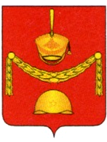 АДМИНИСТРАЦИЯПОСЕЛЕНИЯ РОГОВСКОЕ В ГОРОДЕ МОСКВЕ______________________________________________________________________________________________________________________ПОСТАНОВЛЕНИЕОб утверждении положения о постоянно действующей рабочей группе по профилактике терроризма, минимизации и (или) ликвидации последствий его проявлений на территории поселения Роговское города МосквыВ соответствии с Федеральным законом от 06.03.2006 № 35-ФЗ «О противодействии терроризму», Указами Мэра Москвы от 21.05.2007 № 25 – УМ «О системе антитеррористической деятельности в городе Москве», от 26.12.2018 № 109 – УМ «О совершенствовании системы антитеррористической деятельности в городе Москве», Уставом поселения Роговское города Москвы, в целях профилактики терроризма, минимизации и (или) ликвидации последствий его проявлений на территории поселения Роговское города Москвы ПОСТАНОВЛЯЮ:1. Утвердить положение о постоянно действующей рабочей группе по профилактике терроризма, минимизации и (или) ликвидации последствий его проявлений на территории поселения Роговское города Москвы (приложение 1); 2. Утвердить состав постоянно действующей рабочей группы по профилактике терроризма, минимизации и (или) ликвидации последствий его проявлений на территории поселения Роговское города Москвы (приложение 2);3. Признать утратившим силу постановление администрации поселения Роговское города Москвы от 23.06.2020 № 16 «Об утверждении положения о постоянно действующей рабочей группе по профилактике терроризма, минимизации и (или) ликвидации последствий его проявлений на территории поселения Роговское»;4. Опубликовать настоящее постановление в бюллетене «Московский муниципальный вестник» и разместить на официальном сайте администрации поселения Роговское города Москвы в информационно - телекоммуникационной сети «Интернет»;5. Контроль за исполнением настоящего постановления оставить за главой администрации поселения Роговское города МосквыГлава администрации                                                                            А.В. ТавлеевПриложение 1к постановлению администрациипоселения Роговское в городе Москвеот 20.11.2023 № 56ПОЛОЖЕНИЕо постоянно действующей рабочей группе по профилактике терроризма, минимизации и (или) ликвидации последствий его проявлений на территории поселения Роговское города МосквыОбщие положения1.1. Постоянно действующая рабочая группа по профилактике терроризма, минимизации и (или) ликвидации последствий его проявлений на территории поселения Роговское города Москвы (далее ПДРГ) создается в соответствии с указом Мэра Москвы от 26.12.2018 № 109-УМ « О совершенствовании системы антитеррористической деятельности в городе Москве» и является органом, обеспечивающим взаимодействие органов государственной власти по профилактике терроризма, минимизации и ликвидации последствий его проявлений на территории поселения Роговское в городе Москве.1.2. В своей деятельности ПДРГ руководствуется Конституцией РФ, федеральными законами, указами и распоряжениями Президента РФ, постановлениями и распоряжениями Правительства РФ, иными нормативными правовыми актами РФ, законами и иными нормативными правовыми актами города Москвы, решениями Национального антитеррористического комитета, решениями антитеррористической комиссии города Москвы, а также настоящим положением.1.3. Руководителем ПДРГ является глава администрации поселения Роговское в городе Москве. 1.4. ПДРГ осуществляет свою деятельность во взаимодействии с антитеррористической комиссией префектуры ТиНАО города Москвы, структурными подразделениями территориальных органов федеральных органов исполнительной власти, территориальными органами исполнительной власти округа, органами местного самоуправления, организациями и общественными объединениями.2. Основные задачи постоянно действующей рабочей группыОсновными задачами постоянно действующей рабочей группы являются реализация мероприятий по профилактике терроризма, а также по минимизации и (или) ликвидации последствий его проявлений на территории поселения Роговское города Москвы.3. Основные функции постоянно действующей рабочей группы3.1. Участие в мониторинге процессов, оказывающих влияние на ситуацию в области противодействия терроризму, а также состояние антитеррористической защищенности объектов (территорий) и мест массового пребывания людей на территории поселения.3.2. Реализация мер по профилактике терроризма, минимизации и (или) ликвидации последствий, в том числе по противодействию распространения идеологии терроризма, антитеррористической защищенности объектов (территорий), мест массового пребывания людей.3.3. Взаимодействие с территориальными органами федеральных органов исполнительной власти, органами исполнительной власти города Москвы, органами местного самоуправления, организациями, независимо от форм собственности, по профилактике терроризма, минимизации и (или) ликвидации последствий его проявлений.3.4. Участие в информационном сопровождении деятельности по профилактике терроризма, минимизации и (или) ликвидации последствий его проявлений;3.5. Планирование деятельности постоянно действующей рабочей группы, а также выработка предложений в план работы комиссии округа и проекты принимаемых комиссией округа решений.3.6. Организация выполнения и контроль за выполнением решений комиссии округа и постоянно действующей рабочей группы.3.7. Представление в установленном порядке в аппарат (секретарю) комиссии округа информации о выполнении мероприятий планов работы и поручений комиссии округа, а также аналитической и справочной информации, по вопросам, отнесенным к компетенции постояннодействующей рабочей группы.3.8. Исполнение иных функций в соответствии с поручениями председателя комиссии округа и аппарата (секретаря) комиссии округа по вопросам, входящим в компетенцию комиссии округа.4. Права постоянно действующей рабочей группы4.1. Принимать решение по вопросам, отнесенным к ее компетенции.4.2. Запрашивать и получать в установленном порядке от территориальных органов федеральных органов исполнительной власти, органов исполнительной власти города Москвы, общественных объединений, организаций и должностных лиц необходимые материалы и информацию по вопросам, отнесенным к компетенции рабочей группы.4.3. Привлекать для участия в работе постоянно действующей рабочей группы представителей организаций, независимо от форм собственности, и общественных объединений (по согласованию).4.4. Вносить в установленном порядке предложения по вопросам, требующим решения комиссии округа.5. Организация деятельности постоянно действующей рабочей группы5.1. Постоянно действующая рабочая группа состоит из руководителя, заместителя руководителя, членов постоянно действующей рабочей группы и секретаря5.2. Состав постоянно действующей рабочей группы формируется из представителей администрации поселения и подведомственных организаций. В состав постоянно действующей рабочей группы могут включаться представители правоохранительных органов, расположенных на территории района                              ( по согласованию).5.3. Руководитель постоянно действующей рабочей группы назначает заместителя руководителя и секретаря, а также определяет подразделение на которое, возлагает решение задач по организационному, информационному и материально-техническому обеспечению деятельности постоянно действующей рабочей группы, проведению мероприятий по контролю за исполнением ее решений, выполнением требований к антитеррористической защищенности объектов (территорий) и мест массового пребывания людей, а также реализации и координации иных мер по профилактике терроризма, минимизации и (или) ликвидации последствий его проявлений.5.4.  В случае отсутствия руководителя постоянно действующей рабочей группы его полномочия выполняет заместитель руководителя рабочей группы (по поручению руководителя постоянно действующей рабочей группы) с правом проведения заседания рабочей группы.5.5. Постоянно действующая рабочая группа осуществляет свою деятельность на плановой основе во взаимодействии с аппаратом (секретарем) комиссии округа.5.6. План работы постоянно действующей рабочей группы составляется на один год, исходя из складывающейся обстановки в области противодействия терроризму, с учетом решений комиссии округа и плана работы комиссии округа.5.7. Заседания постоянно действующей рабочей группы проводятся в соответствии с планом работы рабочей группы, но не реже одного раза в квартал. В случае необходимости по решению председателя комиссии округа или руководителя постоянно действующей рабочей группы.5.8. Решение постоянно действующей рабочей группы оформляются протоколом, который в пятидневный срок после даты проведения заседания готовится секретарем постоянно действующей рабочей группы, подписывается руководителем постоянно действующей рабочей группы и доводится до заинтересованных лиц (исполнителей).5.9. Руководитель постоянно действующей рабочей группы информирует аппарат (секретаря) комиссии округа по итогам деятельности рабочей группы не реже одного раза в полугодие, а также по итогам проведенных заседаний.Приложение 2к постановлению администрациипоселения Роговское в городе Москвеот 20.11.2023 № 56СОСТАВпостоянно действующей рабочей группы поселения Роговское в городе Москве по вопросам профилактики терроризма, минимизации и ликвидации последствий его проявленийРуководитель рабочей группы:Глава администрации.Заместитель руководителя рабочей группы:заместитель главы администрации по вопросам ЖКХиБ.Секретарь: главный специалист отдела безопасности, ГОиЧС.Члены рабочей группы:начальник отдела по безопасности ГОиЧС;начальник отдела организационной работы и социального развития;главный эксперт отдела организационной работы и социального развития;главный специалист  отдела ЖКХиБ;консультант отдела организационной работы и социального развития;УУП  Куриловское ОП ГУ МВД России по ТиНАО г. Москвы (по согласованию).От 20.11.2023№ 56